Anuvad Sahitya ki Awashyakta (25.02.2019)Department of Hindi, Nowgong Girls’ College organized a lecture program on ‘Anuvad Sahitya ki Awashyakta’ on 25.02.2019. The program started with the welcome address by Dr Uday Bhan Bhagat, Assistant Professor, Department of Hindi. Dr Dilip Sharma, Head of the Department, Hindi Department, Nowgong College was invited as a resource person for the program. The objective of the program was to familiarize the students with the purpose of translation in literature. Dr Sharma gave lecture on types and importance of literary translation, its importance and major challenges faced by translators. The program concluded with vote of thanks by Lalit Borborah, Head of the Department, Hindi Department, Nowgong Girls’ College. 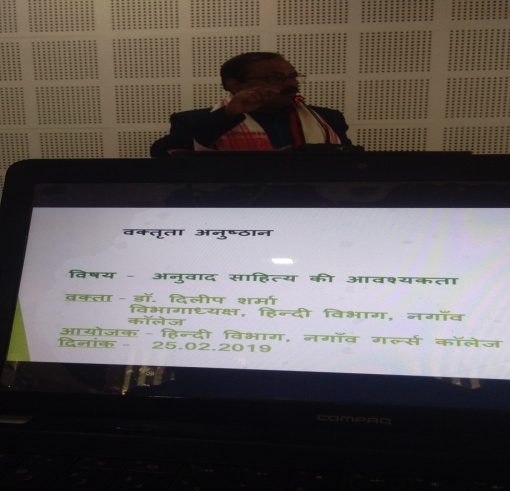 